Henvisningsdato: dato Henvisning til danskuddannelseKære navnVelkommen til kommunenavn.Du er kommet til Danmark for at arbejde, studere eller lignende. Du får derfor et tilbud om danskuddannelse fra din kommune. Undervisningen foregår på et sprogcenter, og du vil modtage undervisning sammen med andre udlændinge, der for nylig er kommet til Danmark. Du er hermed henvist til danskuddannelse på sprogcenter navn. Som kommune vælg enten denne tekstHvis du vil gå til danskundervisning, skal du kontakte sprogcentret på adresse og tlf. Eller denne tekstHvis du vil gå til danskundervisning, skal du kontakte kommunen på Navn på kontaktperson, adresse, telefonnummer, email.Det er vigtigt, at du henvender dig, da du ellers kan miste undervisningstid.Depositum En danskuddannelse er opbygget i moduler, som du kan læse mere om nedenfor. Inden start på undervisningen skal du betale et depositum på 2.000 kr. til sprogcentret. De 2.000 kr. tilbagebetales, hvis du består modulet inden for tidsfristerne vist i tabellen nedenfor. Hvis du fx er på modul 1, har du op til 6 måneder til at bestå modultesten, hvis du skal have dit depositum tilbage. Sprogcentret vil give dig nærmere information om tilbagebetaling af depositummet. Hvis du er i Danmark som au pair, skal du ikke betale depositum.Tabel med tidsfrister for de enkelte  moduler depositummet skal tilbagebetalesHvad går tilbuddet om danskuddannelse ud på?På sprogcentret vil du blive indplaceret på én af tre danskuddannelser afhængig af dine forudsætninger. En danskuddannelse afsluttes med en prøve i både skriftlige og mundtlige færdigheder. Du har mulighed for at gå til undervisning enten om dagen eller om aftenen.En hel danskuddannelse er bygget op i 6 moduler, og hvert modul afsluttes med en test/prøve (se figur over de tre danskuddannelser nedenfor). Hvis du endnu ikke har lært noget dansk, begynder du typisk på modul 1. Hvis du allerede kan noget dansk vil du typisk blive indplaceret på et af de højere moduler.For hvert modul har du kun mulighed for at modtage undervisning indtil du har bestået testen/prøven på modulet. Det er sprogcentret der vurderer, hvornår du kan gå op til den test, der afslutter modulet. 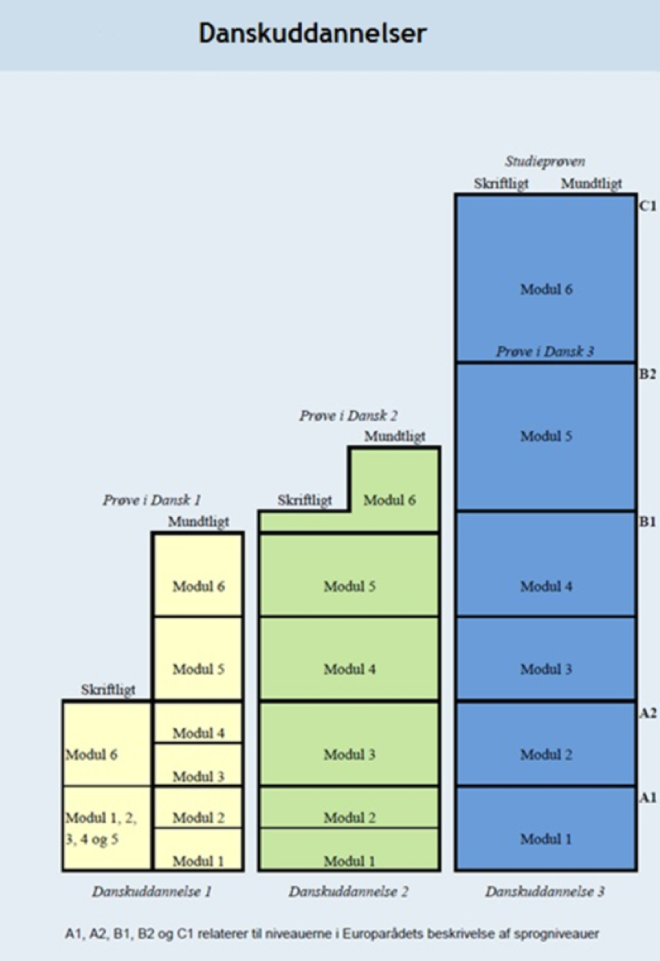 Fristerne gælder for alle tre danskuddannelser (jf. nedenfor)Fristerne gælder for alle tre danskuddannelser (jf. nedenfor)Modul 16 månederModul 26 månederModul 37 månederModul 48 månederModul 59 månederModul 69 måneder